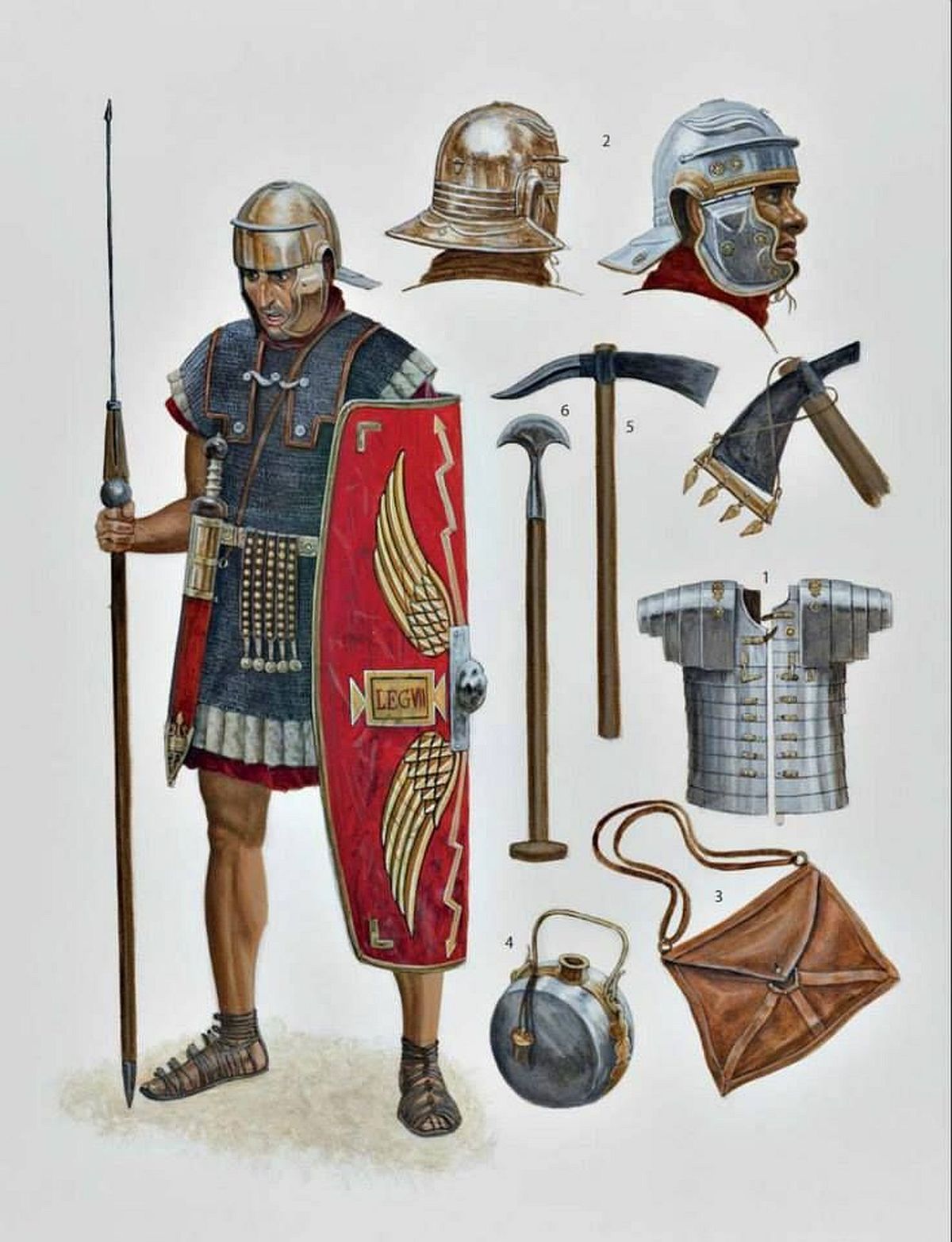 CREATIVE CHALLENGEHOMEWORKSUMMER TERM 1Return on Monday 6th JuneMake an item of Roman armouryeg axe, spear, shield, helmet, breast plate